Techniques :Electricité d’Entretien IndustrielMontage et démontage des machines – Outils et moteur électrique.Changement des accouplements et des roulementsManutentionDépannage de moteurs électriquesRéalisation du différent schéma électriqueMaintenance des installations électriques des bâtiments et industrieFroid Commercial et ClimatisationHabilitation aux manipulations des fluides frigorigènes,Habilitation électrique BRConduite et maintenance d’installations frigorifiquesGestion de la production de centrale de traitement d’airInformatique :Maîtrise des outils bureautiques (Word, Excel, Powerpoint, Open office)Systèmes d’exploitation WindowsLangue :Française, Anglais, ArabeSep 2012 à Juil. 2014ISTA  - Electricité d’Entretien IndustrielDiplôme de QualificationSep 2014 à Juil. 2016ISTA  - Technicien en Froid Commercial et ClimatisationDiplôme de technicien en formation alternéeSports, Lecture, Bricolage, Navigation sur Internet.EL MARNISSI YASSINE (22 ANS)Tel : 06 64 31 17 48E-mail : elmarnissiyassine@gmail.comAdresse : HAY ANNASR RUE ALMADIAQ N° 24 TANGER, 90000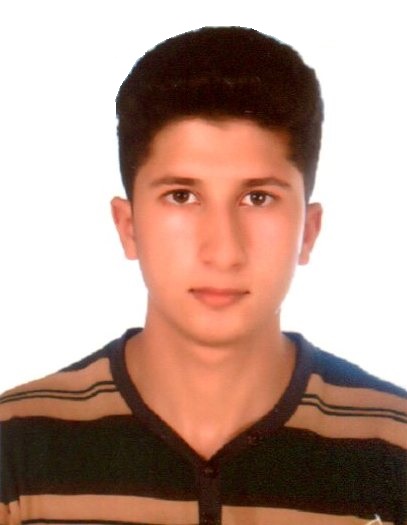 Technicien en Froid Commercial et ClimatisationTechnicien en Froid Commercial et ClimatisationTechnicien en Froid Commercial et ClimatisationTechnicien en Froid Commercial et ClimatisationCompétences :Formation :Loisirs :